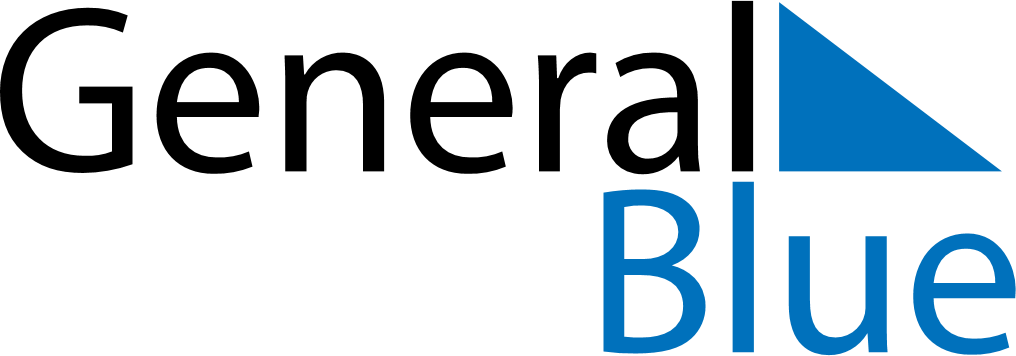 January 2024January 2024January 2024January 2024January 2024January 2024Lestijaervi, Central Ostrobothnia, FinlandLestijaervi, Central Ostrobothnia, FinlandLestijaervi, Central Ostrobothnia, FinlandLestijaervi, Central Ostrobothnia, FinlandLestijaervi, Central Ostrobothnia, FinlandLestijaervi, Central Ostrobothnia, FinlandSunday Monday Tuesday Wednesday Thursday Friday Saturday 1 2 3 4 5 6 Sunrise: 10:04 AM Sunset: 2:44 PM Daylight: 4 hours and 39 minutes. Sunrise: 10:03 AM Sunset: 2:46 PM Daylight: 4 hours and 42 minutes. Sunrise: 10:02 AM Sunset: 2:48 PM Daylight: 4 hours and 45 minutes. Sunrise: 10:01 AM Sunset: 2:50 PM Daylight: 4 hours and 48 minutes. Sunrise: 10:00 AM Sunset: 2:52 PM Daylight: 4 hours and 51 minutes. Sunrise: 9:59 AM Sunset: 2:54 PM Daylight: 4 hours and 55 minutes. 7 8 9 10 11 12 13 Sunrise: 9:57 AM Sunset: 2:56 PM Daylight: 4 hours and 58 minutes. Sunrise: 9:56 AM Sunset: 2:58 PM Daylight: 5 hours and 2 minutes. Sunrise: 9:54 AM Sunset: 3:01 PM Daylight: 5 hours and 6 minutes. Sunrise: 9:53 AM Sunset: 3:03 PM Daylight: 5 hours and 10 minutes. Sunrise: 9:51 AM Sunset: 3:06 PM Daylight: 5 hours and 15 minutes. Sunrise: 9:49 AM Sunset: 3:09 PM Daylight: 5 hours and 19 minutes. Sunrise: 9:47 AM Sunset: 3:11 PM Daylight: 5 hours and 24 minutes. 14 15 16 17 18 19 20 Sunrise: 9:45 AM Sunset: 3:14 PM Daylight: 5 hours and 28 minutes. Sunrise: 9:43 AM Sunset: 3:17 PM Daylight: 5 hours and 33 minutes. Sunrise: 9:41 AM Sunset: 3:20 PM Daylight: 5 hours and 38 minutes. Sunrise: 9:39 AM Sunset: 3:23 PM Daylight: 5 hours and 43 minutes. Sunrise: 9:36 AM Sunset: 3:26 PM Daylight: 5 hours and 49 minutes. Sunrise: 9:34 AM Sunset: 3:29 PM Daylight: 5 hours and 54 minutes. Sunrise: 9:32 AM Sunset: 3:32 PM Daylight: 5 hours and 59 minutes. 21 22 23 24 25 26 27 Sunrise: 9:29 AM Sunset: 3:35 PM Daylight: 6 hours and 5 minutes. Sunrise: 9:27 AM Sunset: 3:38 PM Daylight: 6 hours and 10 minutes. Sunrise: 9:24 AM Sunset: 3:41 PM Daylight: 6 hours and 16 minutes. Sunrise: 9:22 AM Sunset: 3:44 PM Daylight: 6 hours and 22 minutes. Sunrise: 9:19 AM Sunset: 3:47 PM Daylight: 6 hours and 28 minutes. Sunrise: 9:16 AM Sunset: 3:50 PM Daylight: 6 hours and 33 minutes. Sunrise: 9:14 AM Sunset: 3:53 PM Daylight: 6 hours and 39 minutes. 28 29 30 31 Sunrise: 9:11 AM Sunset: 3:56 PM Daylight: 6 hours and 45 minutes. Sunrise: 9:08 AM Sunset: 4:00 PM Daylight: 6 hours and 51 minutes. Sunrise: 9:05 AM Sunset: 4:03 PM Daylight: 6 hours and 57 minutes. Sunrise: 9:02 AM Sunset: 4:06 PM Daylight: 7 hours and 3 minutes. 